              ҠАРАР                                                       П О С Т А Н О В Л Е Н И Е   «31» декабрь 2014 й.                      № 29                    «31» декабря 2014 г.Об утверждении перечня первичных средств тушения пожаров ипротивопожарного  инвентаря  на территории сельского поселения Тятер-Араслановский сельсовет     В целях обеспечения первичных мер пожарной безопасности на  территории муниципального образования сельского поселения Тятер-Араслановский сельсовет и в соответствии с Федеральными законами от 06.10.2003 г. № 131-ФЗ «Об общих принципах организации местного самоуправления в Российской Федерации»;  от 21.12.1994 г. № 69-ФЗ  «О пожарной безопасности»; от 25.10.2006 г. № 172-ФЗ  «О внесении изменений в отдельные законодательные акты Российской Федерации по вопросам пожарной безопасности»;  и Уставом сельского поселения Тятер-Араслановский сельсовет Администрация сельского поселения Тятер-Араслановский сельсовет муниципального района Стерлибашевский район Республики Башкортостан П О С Т А Н О В Л Я Е Т :1. Утвердить прилагаемый Перечень первичных средств тушения пожаров и противопожарного инвентаря, который граждане обязаны иметь в помещениях и строениях, находящихся в их собственности (пользовании) на территории сельского поселения Тятер-Араслановский сельсовет (Приложение № 1)2.Ответственному  за обеспечение первичных мер пожарной безопасности на территории сельского поселения:а) составить список противопожарного инвентаря, который необходимо закрепить за каждым жилым домом;б) организовать работу среди населения на территории  сельского поселения по обеспечению каждого жилого дома противопожарным инвентарём.3.Рекомендовать руководителям объектов, организаций и предприятий независимо от их организационно-правовых форм и ведомственной принадлежности организовать работу по обеспечению помещений необходимым противопожарным инвентарём.4.Рекомендовать  отделу внутренних дел в ходе работы участковых инспекторов с населением проводить проверку наличия первичных средств тушения пожаров и противопожарного инвентаря в жилых домах, находящихся в собственности (пользовании) граждан,  на территории сельского поселения Тятер-Араслановский сельсовет.5.Настоящее постановление вступает в силу с момента его подписания и подлежит официальному обнародованию.                                                                      6. Контроль за исполнением настоящего постановления оставляю за собой. Глава Администрации сельского поселения Тятер-Араслановский сельсовет                                                          С.С. Гумеров                                           Приложение № 1
    			к постановлению сельского  поселения Тятер-Араслановский  сельсовет  муниципального  района Стерлибашевский  район  Республики  Башкортостан № 29  от 31.12.2014  г.   ПЕРЕЧЕНЬпервичных средств тушения пожаров и противопожарного инвентаря, который граждане обязаны иметь в помещениях и строениях,  находящихся в их собственности (пользовании)на территории сельского поселения Тятер-Араслановский сельсовет              ҠАРАР                                                               П О С Т А Н О В Л Е Н И Е      «31» декабрь 2014 й.                         № 30                      «31» декабря 2014 г.Об организации выполнения первичных мер пожарной безопасности в границах сельского поселения  Тятер-Араслановский сельсовет В целях обеспечения первичных мер пожарной безопасности на территории сельского поселения  Тятер-Араслановский сельсовет, в соответствии с требованиями Федеральных законов от 6 октября 2003 г. № 131-ФЗ «Об общих принципах организации местного самоуправления в Российской Федерации», от 21 декабря 1994 г. № 69-ФЗ «О пожарной безопасности», от 22 июля 2008 г. № 123-ФЗ «Технический регламент о требованиях пожарной безопасности» Администрация сельского поселения Тятер-Араслановский сельсовет муниципального района Стерлибашевский район Республики Башкортостан ПОСТАНОВЛЯЕТ:1. Утвердить Положение об обеспечении первичных мер пожарной безопасности в границах сельского поселения  Тятер-Араслановский сельсовет.2. Председателю комиссии по предупреждению и ликвидации чрезвычайных ситуаций и обеспечению пожарной безопасности обеспечить выполнение первичных мер пожарной безопасности в границах сельского поселения  Тятер-Араслановский сельсовет.        3. Настоящее постановление вступает в силу с момента его подписания и подлежит официальному обнародованию.                                                                      4. Контроль за выполнением настоящего постановления оставляю за собой. Глава Администрации сельского поселения Тятер-Араслановский сельсовет                                                          С.С. Гумеров                                             Приложение № 1
    			к постановлению сельского  поселения Тятер-Араслановский  сельсовет  муниципального  района Стерлибашевский  район  Республики  Башкортостан № 30  от 31.12.2014  г.   ПОЛОЖЕНИЕ                                                                                                                          об обеспечении первичных мер пожарной безопасности                                                                     в границах сельского поселения  Тятер-Араслановский сельсовет 1. Общие положения1.1. Настоящее Положение определяет общие требования по обеспечению первичных мер пожарной безопасности в границах сельского поселения  Тятер-Араслановский сельсовет. 1.2. Администрация сельского поселения  Тятер-Араслановский сельсовет (далее – Администрация сельского поселения) в пределах своих полномочий обеспечивают первичные меры пожарной безопасности в границах сельского поселения с привлечением населения к их проведению.1.3. Вопросы организационно-правового, финансового, материально-технического обеспечения первичных мер пожарной безопасности в границах сельского поселения устанавливаются нормативными актами Администрации сельского поселения и относятся к вопросам местного значения.2. Полномочия Администрации сельского поселения  Тятер-Араслановский сельсовет по обеспечению первичных мер пожарной безопасности в границах сельского поселенияК полномочиям Администрации сельского поселения по обеспечению первичных мер пожарной безопасности в границах сельских населенных пунктов относятся:создание условий для организации добровольной пожарной охраны, а также для участия граждан в обеспечении первичных мер пожарной безопасности в иных формах;создание в целях пожаротушения условий для забора в любое время года воды из источников наружного водоснабжения, расположенных в сельских населенных пунктах и на прилегающих к ним территориях;оснащение территорий общего пользования первичными средствами тушения пожаров и противопожарным инвентарем;организация и принятие мер по оповещению населения и подразделений Государственной противопожарной службы о пожаре;принятие мер по локализации пожара и спасению людей и имущества до прибытия подразделений Государственной противопожарной службы;включение мероприятий по обеспечению пожарной безопасности в планы, схемы и программы развития территории сельского поселения;оказание содействия органам государственной власти субъектов Российской Федерации в информировании населения о мерах пожарной безопасности, в том числе посредством организации и проведения собраний населения;установление особого противопожарного режима в случае повышения пожарной опасности.К полномочиям Администрации сельского поселения по обеспечению первичных мер пожарной безопасности в границах сельских населенных пунктов относятся:создание условий для организации добровольной пожарной охраны, а также для участия граждан в обеспечении первичных мер пожарной безопасности в иных формах;включение мероприятий по обеспечению пожарной безопасности в планы, схемы и программы развития территории сельского поселения;оказание содействия органам государственной власти субъектов Российской Федерации в информировании населения о мерах пожарной безопасности, в том числе посредством организации и проведения собраний населения;установление особого противопожарного режима в случае повышения пожарной опасности.3. Первичные меры пожарной безопасности включают в себя:реализацию полномочий Администрации сельского поселения по решению вопросов организационно-правового, финансового, материально-технического обеспечения пожарной безопасности сельского поселения;разработку и осуществление мероприятий по обеспечению пожарной безопасности сельского поселения и объектов муниципальной собственности, которые должны предусматриваться в планах и программах развития территории, обеспечение надлежащего состояния источников противопожарного водоснабжения, содержание в исправном состоянии средств обеспечения пожарной безопасности жилых и общественных зданий, находящихся в муниципальной собственности;разработку и организацию выполнения муниципальных целевых программ по вопросам обеспечения пожарной безопасности;разработку плана привлечения сил и средств для тушения пожаров и проведения аварийно-спасательных работ на территории сельского поселения и контроль за его выполнением;установление особого противопожарного режима на территории сельского поселения, а также дополнительных требований пожарной безопасности на время его действия;обеспечение беспрепятственного проезда пожарной техники к месту пожара;обеспечение связи и оповещения населения о пожаре;организацию обучения населения мерам пожарной безопасности и пропаганду в области пожарной безопасности, содействие распространению пожарно-технических знаний;социальное и экономическое стимулирование участия граждан и организаций в добровольной пожарной охране, в том числе участия в борьбе с пожарами.4. Основные задачи Администрации сельского поселения  Тятер-Араслановский сельсовет по обеспечению первичных мер пожарной безопасности в границах сельского поселения4.1. По созданию условий для организации добровольной пожарной охраны, а также для участия граждан в обеспечении первичных мер пожарной безопасности в иных формах:разработка, утверждение и исполнение соответствующих бюджетов в части расходов на пожарную безопасность (закупку пожарно-технической продукции, разработку и организацию выполнения целевых программ и др.);проведение разъяснительной работы с гражданами о необходимости соблюдения требований пожарной безопасности, в том числе:иметь в помещениях и строениях, находящихся в их собственности (пользовании), первичные средства тушения пожаров и противопожарный инвентарь в соответствии с перечнем, утвержденным постановлением Администрации сельского поселения  Тятер-Араслановский сельсовет от 31.12.2014 г. № 29 «Об утверждении перечня первичных средств тушения пожаров и противопожарного инвентаря на территории сельского поселения  Тятер-Араслановский сельсовет. при обнаружении пожаров немедленно уведомлять о них пожарную охрану;до прибытия пожарной охраны принимать посильные меры по спасению людей, имущества и тушению пожаров;оказывать содействие пожарной охране при тушении пожаров;выполнять предписания, постановления и иные законные требования должностных лиц государственного пожарного надзора.4.2. По созданию, в целях пожаротушения условий для забора в любое время года воды из источников наружного водоснабжения, расположенных в сельских населенных пунктах и на прилегающих к ним территориях:оборудование и поддержание в постоянной готовности пожарных водоемов, подъездов к водоисточникам и водозаборным устройствам;оборудование естественных или искусственных водоисточников (реки, озера и т.п.) указателями местоположения и подъездами с площадками (пирсами) с твердым покрытием размерами не менее 12 x 12 метров для установки пожарных автомобилей и забора воды в любое время года.4.3. По оснащению территорий общего пользования первичными средствами тушения пожаров и противопожарным инвентарем:определение территорий общего пользования и оснащение их первичными средствами тушения пожаров и противопожарным инвентарем.4.4. По организации и принятию мер по оповещению населения и подразделений Государственной противопожарной службы о пожаре:обеспечение территории сельского поселения телефонной и радиосвязью;установка на территории сельского поселения средств звуковой сигнализации для оповещения людей на случай пожара и определение порядка вызова пожарной охраны.4.5. По принятию мер по локализации пожара и спасению людей и имущества до прибытия подразделений Государственной противопожарной службы:установление порядка привлечения сил и средств для тушения пожаров и проведения аварийно-спасательных работ на соответствующих территориях;организация спасания людей в случае угрозы их жизни, используя для этого имеющиеся силы и средства;организация эвакуации и защиты материальных ценностей одновременно с тушением пожара;организация встречи подразделений пожарной охраны.4.6. По включению мероприятий по обеспечению пожарной безопасности в планы, схемы и программы развития территории сельского поселения:в соответствии со статьей 65 Федерального закона от 22.07.2008 № 123-ФЗ «Технический регламент о требованиях пожарной безопасности» (далее – Федеральный закон) планировка и застройка территории сельского поселения должны осуществляться в соответствии с генеральным планом сельского поселения, учитывающими требования пожарной безопасности, установленные настоящим Федеральным законом. Состав и функциональные характеристики систем обеспечения пожарной безопасности населенных пунктов должны входить в проектную документацию в виде раздела «Перечень мероприятий по обеспечению пожарной безопасности».В разделе должна быть предусмотрена следующая информация:                                      Определены места размещения подразделений пожарной охраны на территории сельского поселения, исходя из условия, что время прибытия первого подразделения к месту вызова в сельском поселении не должно превышать - 20 минут, в соответствии с требованиями статей 76 и 77 Федерального закона.Учтены требования к размещению пожаровзрывоопасных объектов на территории сельского поселения, в соответствии с требованиями статьи 66 Федерального закона.Обеспеченность сельского поселения источниками внутреннего или наружного противопожарного водоснабжения, в соответствии с требованиями статьи 68 Федерального закона.Регламентированы требования при проектировании и строительстве к противопожарным расстояниям между зданиями, сооружениями и строениями, в соответствии с требованиями статей 69 Федерального закона.4.7. По оказанию содействия органам государственной власти субъектов Российской Федерации в информировании населения о мерах пожарной безопасности, в том числе посредством организации и проведения собраний населения:целенаправленное информирование населения, в том числе неработающего, о проблемах и путях обеспечения пожарной безопасности, осуществляемое через средства массовой информации, посредством издания и распространения специальной литературы и рекламной продукции, устройства тематических выставок, смотров, конференций и использования других, не запрещенных законодательством Российской Федерации форм информирования населения;оказание содействия садоводческим, огородническим и дачным некоммерческим объединениям граждан в обеспечении пожарной безопасности.4.8. По установлению особого противопожарного режима в случае повышения пожарной опасности:                                                                             установление муниципальными нормативными правовыми актами по пожарной безопасности дополнительных требований пожарной безопасности, в том числе предусматривающими привлечение населения для локализации пожаров вне границ населенных пунктов, запрет на посещение гражданами лесов, принятие дополнительных мер, препятствующих распространению лесных и иных пожаров вне границ населенных пунктов на земли населенных пунктов (увеличение противопожарных разрывов по границам населенных пунктов, создание противопожарных минерализованных полос и подобные меры).5. Заключительные положения5.1. В настоящее Положение в установленном порядке могут быть внесены изменения и дополнения.5.2. Лица, виновные в нарушении требований пожарной безопасности могут быть привлечены к дисциплинарной, административной или уголовной ответственности в соответствии с действующим законодательством.БАШKОРТОСТАН РЕСПУБЛИКАҺЫСТӘРЛЕБАШ РАЙОНЫ МУНИЦИПАЛЬ		РАЙОНЫНЫҢТӘТЕР-АРЫCЛАН АУЫЛ  СОВЕТЫАУЫЛ БИЛӘМӘҺЕ	 ХАКИМИӘТЕ	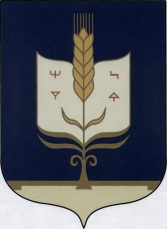 АДМИНИСТРАЦИЯСЕЛЬСКОГО ПОСЕЛЕНИЯ ТЯТЕР-АРАСЛАНОВСКИЙ  СЕЛЬСОВЕТМУНИЦИПАЛЬНОГО РАЙОНАСТЕРЛИБАШЕВСКИЙ РАЙОНРЕСПУБЛИКИ БАШКОРТОСТАН  №  п/пНаименованиепервичных средствтушения пожаров ипротивопожарногоинвентаряНормы комплектации в зависимостиот типа помещений и строенийНормы комплектации в зависимостиот типа помещений и строенийНормы комплектации в зависимостиот типа помещений и строений  №  п/пНаименованиепервичных средствтушения пожаров ипротивопожарногоинвентаряИндивидуальныежилые дома,дачные домикиКвартиры вблагоустроенныхжилых домахКвартиры внеблагоустроенныхжилых домах       1.Ведро1-1       2.Ёмкость с запасомхранения водыобъемом 0,2 м3 влетнее время1--       3.Лопата штыковая или совковая1--       4.Топор1--       5.Лом или багор1--БАШKОРТОСТАН РЕСПУБЛИКАҺЫСТӘРЛЕБАШ РАЙОНЫ МУНИЦИПАЛЬ		РАЙОНЫНЫҢТӘТЕР-АРЫCЛАН АУЫЛ  СОВЕТЫАУЫЛ БИЛӘМӘҺЕ	 ХАКИМИӘТЕ	АДМИНИСТРАЦИЯСЕЛЬСКОГО ПОСЕЛЕНИЯ ТЯТЕР-АРАСЛАНОВСКИЙ  СЕЛЬСОВЕТМУНИЦИПАЛЬНОГО РАЙОНАСТЕРЛИБАШЕВСКИЙ РАЙОНРЕСПУБЛИКИ БАШКОРТОСТАН